Publicado en España el 31/01/2023 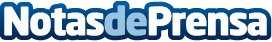 La lacra oculta del Síndrome de Diógenes: 3 de cada 10 afectados reincidenLos servicios sociales y administración, imposibilitados, requieren la ayuda de empresas especializadas, como Limpiezas ExpressDatos de contacto:Equipo Limpiezas Express+34 660 72 55 20Nota de prensa publicada en: https://www.notasdeprensa.es/la-lacra-oculta-del-sindrome-de-diogenes-3-de_1 Categorias: Nacional Sociedad Servicios Técnicos Hogar http://www.notasdeprensa.es